Министерство образования, науки и молодёжной политики Краснодарского краяМуниципальное образование город КраснодарОТЧЁТо реализации проектакраевой инновационной площадки (КИП-2015))за 2017 годМуниципальное автономное общеобразовательное учреждение муниципального образования город Краснодар    средняя общеобразовательная школа № 96по теме:     « Зелёная школа Кубани»  как среда успешного формирования экологической компетентности  и социализации учащихся  в рамках сетевого взаимодействия».Соответствие задачам федеральной и региональной образовательной политики.	Переход на ФГОС четко ставит перед современной школой задачу воспитания компетентных молодых людей, умеющих легко адаптироваться в стремительно меняющемся мире. В федеральных государственных образовательных стандартах начального образования, основного общего образования, среднего общего образования в требованиях к условиям реализации программ поставлена задача экологического образования:  формирование и расширение у обучающихся опыта позитивного взаимодействия  окружающим миром, воспитанию основ экологической культуры;формирование у обучающихся экологической грамотности, навыков здорового и безопасного для человека и окружающей среды здорового образа жизни;формирование у обучающихся основ экологического мышления, развития опыта природоохранной деятельности.      Таким образом, одной из важнейших, на наш взгляд, ключевых компетенций, формируемых в ходе образовательного процесса, является экологическая компетентность.	Экологическую компетентность у учащихся следует рассматривать как личностную характеристику, включающую совокупность знаний о природной среде как важнейшей ценности, о характере воздействия и нормах взаимодействия человека с окружающей средой, и умений творчески решать учебные экологические задачи; осуществлять сбор и анализ необходимой информации, выбирать наиболее оптимальные методы сохранения экологического равновесия; а также  применять эти знания и умения в конкретной деятельности, опыта участия в практических делах по сохранению и улучшению состояния окружающей среды; экологически значимых личностных качеств ученика (гуманность, бережливость, ответственность за результаты своей экологической деятельности).	Показателями сформированности экологической компетентности учащихся являются: устойчивость интереса к экологическим вопросам, наличие потребности в повышении уровня экологических знаний, мотивы участия в экологической деятельности, наличие опыта участия в практических делах по сохранению и улучшению состояния окружающей среды.Экологическое образование формирует следующие ключевые компетентности:компетентность в области общественно-политической деятельности  компетентность в социально-производственной сфере  компетентность в учебно-познавательной деятельности  компетентность в эколого-практической деятельности  Необходимо отметить, что год 2017 был  объявлен президентом России –годом экологии. Необходимо отметить, что сегодня в мире утверждает свои позиции концепция устойчивого развития природы и общества.  Реализовать её способны поколения людей, обладающих высокой экологической культурой, чувством ответственности за социоприродную среду обитания. Поэтому особую значимость приобретает освоение учащимися  теории и практики взаимодействия человека с природой и обществом.  Экологическое образование и просвещение на сегодняшний день и  в нашем  крае приобретает особую  значимость. Неслучайно Законодательным Собранием  Краснодарского  края  принят Закон от 26 декабря 2012 года N 2630-КЗ « Об экологическом образовании, просвещении и формировании экологической культуры населения Краснодарского края». В соответствии со  ст. 12 этого  Закона «Обеспечение экологического образования в образовательных учреждениях края», немаловажная роль отводится образовательным учреждениям, в которых необходимо реализовывать программы экологического образования и воспитания учащихся, создавать информационную экологическую среду, формировать общественные организации учащихся экологической направленности, которые будут   активно  пропагандировать природоохранную деятельность, что на сегодняшний день особенно  важно.2.Задачи отчётного периода.В рамках проекта  на 2017 год были определены следующие задачи:Реализация модели сетевого взаимодействия, разработка и реализация совместного плана действий по распространению сети  «Зеленые школы Кубани»;максимальное вовлечение учащихся  ОО в проектно- исследовательскую деятельность; самостоятельное выполнение учащимися социально-ориентированных проектов; организация и проведение городских и краевых    методических семинаров и  мастер-классов, конференций;подготовка  к изданию методических материалов  по итогам  реализации проекта; освещение этапов реализации проекта  в СМИ;организация полноценной досуговой деятельности учащихся;создание краевой экологической организации «Зелёное движение Кубани»;  развитие социальной интернет-сети. Реализация задач  поставленных МАОУ СОШ № 96   на 2017 год  в рамках проекта    полностью  соответствует задачам  ФГОС   начального образования:формирование и расширение у обучающихся опыта позитивного взаимодействия  окружающим миром, воспитанию основ экологической культуры; ФГОС основного общего образования:формирование у обучающихся экологической грамотности, навыков здорового и безопасного для человека и окружающей среды здорового образа жизни; ФГОС основного среднего образования:формирование у обучающихся основ экологического мышления, развития опыта природоохранной деятельности; 3. Содержание инновационной деятельности за отчетный период  В соответствии с задачами реализации КИП  на 2017 год образовательная  организация реализует  модель сетевого взаимодействия. С этой целью  разработан   совместный план действий с образовательными организациями   по формированию  сети  «Зеленые школы Кубани». Совместный  план  действий отправлен во все образовательные организации города и края, с которыми заключены договорные соглашения. Совместное участие в единых днях проведения мероприятий способствует постоянному  вовлечению в проект   новых   участников и  социальных партнёров.     Совместно с КНМЦ города Краснодара 02 февраля  2016 года для заместителей директоров по воспитательной работе проведён городской семинар «Формирование социальной компетентности школьников средствами воспитательной работы».По результатам организованных  семинаров было принято решение о проведении краевого слёта волонтёрских экологических отрядов.   По инициативе МАОУ СО № 96 при поддержке МОН и МП КК, ГБОУ ДОД ЭБЦ КК  19 января   2017 года   в  МАОУ СОШ № 96 состоялся слёт     волонтёрских экологических отрядов   из образовательных организаций  22 муниципальных образований  Краснодарского  края.  На слете для   учащихся были организованы       творческие мастерские «ЭКА-сумка», «Эксклюзивная штучка», «Бумажная феерия»,  лаборатория «Юный агроном»,  театр «ЭКАМОДА»  занятия по Эка-туризму, которые послужили хорошей мотивацией для совместного участия во Всероссийских и краевых  экологических проектах в рамках программ «Зелёные школы России» и «Зелёные школы Кубани». 	В процессе реализации проекта возникло много   предложений, которые активно воплощались, расширяя  информационное пространство проекта. Так в течение  2016-2017 года проведено более 30 социально-значимых  экологических акций с населением и партнёрами:«Распаковка!»   Акция против пластиковых пакетов   прошла в               апреле и  июне на улицах города, в парках, в торговых центрах. По  итогам акции опрошено и проинформировано о вреде пластиковых пакетов более 1 тысячи жителей, проведено 5  мастер-классов по росписи ЭКА-сумок.«Stop-Plastik» Городская акция  проведена в октябре, направлена на использование упаковки альтернативной пластиковым пакетам. «Чистые берега!»   Акция  по очистке берега реки Кубань прошла в  мае и  сентябре. Результат акции - чистый берег старого русла реки Кубань, берег реки Кубань  в Юбилейном микрорайоне парка  «Рождественский».«Мусора больше нет!».  Всероссийская акция  совместно с партнёрами и населением  проведена 4 раз за  год (апрель, май, сентябрь, октябрь). В акции приняли  участие от 40 до 80 человек из числа жителей города. По результатам акции утилизировано более сотни мешков мусора. «У мусора есть дом!». Городская акция прошла  совместно с жителями микрорайона им. Г.К. Жукова  в  апреле и  ноябре. Результат: ликвидация небольших несанкционированных свалок.«Субботка-переработка!» Всероссийская акция по сбору макулатуры проходила   в феврале, апреле, мае, сентябре, ноябре. Учащиеся  школы по итогам  акций собрали  за год 29 тонн  макулатуры. По инициативе волонтёров МАОУ СОШ № 96 к акции присоединились учащиеся образовательных организаций   Краснодарского края. Всего собрано и сдано в переработку более 270 тонн   макулатуры. «Разрядка» Всероссийская акция по сбору  и утилизации использованных батареек и аккумуляторов  проводится в течение года. По итогам акции учащимися и жителями микрорайона сдано на утилизацию более 200 кг. батареек в  ООО Агентство «Ртутная безопасность».«Больше кислорода!» Всероссийская акция  Зелёного движения России ЭКА  прошла  в  марте и ноябре. По итогам акции волонтёрскими отрядами МАОУ СОШ № 96  в  старейшем парке города Краснодара  «Чистяковская роща» высажена  липовая аллея из 30  четырёхлетних  саженцев липы обыкновенной. «Зелёный октябрь!» Всероссийская акция  совместно со специалистами МКУ МО город Краснодар «Центр мониторинга окружающей среды и транспорта» города Краснодара прошла в октябре.   Результатом акции является посадка аллеи дуба красного  в Городском парке  40 лет Победы и парке «Чистяковская роща».«Птицы в городе!»   Акция   по защите птиц от голода проходит в декабре-январе.  По инициативе школьного волонтёрского отряда в учреждениях и микрорайонах города ежегодно развешивается от 200 до 300 кормушек.«АнтиПал» Всероссийская противопожарная акция проходит до 3-х раз в год , в особо пожароопасный период. Жителям города волонтёры раздают листовки, ведут разъяснительную  профилактическую работу по предупреждению пожаров в жаркое время года.Акция "Краснодар-город свободный от курения!" Костюмированная разъяснительная  акция в общественных местах о вреде курения проводилась в сентябре    со студентами КубГАУ. Акции "В нашей школе не курят!" и  "Спорт против наркотиков" проводится в школе  в рамках городской акции. В плане  акции флешмобы, расклеивание листовок, наклеек о вреде курения, конкурс рисунков, мини - сочинений  о здоровом образе жизни.Для организации и проведения экологических акций  учащимися школы были разработаны  агитационные листовки    по пяти основным темам охраны окружающей среды: «Нет пластику!»- информационная листовка против пластиковых пакетов; «Посади дерево!» -информационная листовка  пропагандирующая  увеличение посадок  лесных насаждений;«Береги лес!»- информационная  противопожарная листовка;«Никотин яд!»- информационная листовка, пропагандирующая здоровый образ жизни;«Спаси ёжика!»- информационная листовка по утилизации и вторичной переработке батареек.Совместно с ГБУ ДО ЭБЦ КК    16 января  2017 года состоялся краевой конкурс « ЭКО-МОДА». Участниками конкурса были 146 активистов – экологов из 21 муниципального образования. Для участников конкурса были организованы творческие  мастер-классы, показ обучающих экологических  видеофильмов.  В декабре 01.12.2017 года  состоялся   открытый интерактивный урок экологии   по теме: «Вода Росии» для учащихся 5-11 классов.  Цель урока: формирование  ответственного отношения школьников к водным ресурсам России,     совершение практических шагов по водосбережению в повседневной жизни.	 На уроке использовалось мультимедийное и компьютерное оборудование, игровой  материал  для настольной экологической  игры, видеофильм « Вода России», материалы   творческой пятиминутки для изготовления  экологических листовок. Традиционно  два раза в год весной и осенью   проводится выездной экологический слёт активистов.  В 2017 году слёт активистов-экологов проходил  в ВДЦ « Орлёнок»  п. Новомихайловский Туапсинского района Краснодарского края.  Активными  участниками слёта стали 400 учащихся не только МАОУ СОШ № 96 , но и  гимназии № 33 и МАОУ СОШ № 99 города Краснодара. По итогам слёта  создан видеоролик      продолжительностью   15 минут.   Видеоматериал представлен ярко и эмоционально. При озвучивании прослеживается логическая последовательность изложения материала и соответствие содержания ролика и комментария. Материалы видеоролика имеют образовательный и обучающий характер.      В материалах  видеоролика, отражены    результаты практического  участия   классных коллективов   4-9-х классов в  трёх дневной программе экологического слёта. Видеоролик можно считать  практическим пособием по организации выездных экологических лагерей, раскрывающий разнообразные формы занятости участников. Видеоматериалы будут полезны всем организаторам работы с детьми как в ОО, так и УДО.В летний период работа по формированию экологической компетентности и социализации учащихся  продолжается в экологических лагерях и экспедициях. Для распространения опыта по организации экологических экспедиций подготовлено и  издано методическое пособие « Я исследователь». В   методическом пособии  раскрываются особенности  организации и проведения интересной и очень востребованной формы работы со школьниками в летний период – экспедиции. Подробно описаны все этапы подготовки и  проведения экспедиции на примере школьной экологической экспедиции  МАОУ СОШ № 96 « Я исследователь», которая проводился  в горно-лыжном курорте п. Эсто-Садок, с целью  анализа водных объектов, состояния воздуха и почвы, а также  изучения мнения жителей посёлка и отдыхающих по вопросам экологии  горно-лыжного курорта. В приложении представлен перечень лабораторных работ для   проведения химического анализа объектов и оценки экологического состояния курорта.  Необходимо отметить, что наш инновационный  проект интересный,  живой, постоянно расширяющийся за счёт постоянного  приобщения к нему не только новых учащихся, учителей и родителей  МАОУ СОШ № 96, но и участников других образовательных организаций, а также новых партнёров и населения.  В изданном методическом пособии   «Экологический десант» подробно описана программа  тематической профильной смены.  Изданный методический    материал,    может пригодиться в работе заместителя директора по воспитательной работе, методиста,  педагога дополнительного образования,  классного руководителя и всех педагогов, реализующих программы внеурочной деятельности  и  заинтересованных  в формировании экологических компетенций учащихся.    С системой экологической образования предлагаем познакомиться прочитав наше  ещё одно изданное  методическое пособие. В нём   мы предлагаем вам познакомиться с системой экологического образования в МАОУ СОШ № 96.Совместно с методистами КНМЦ города Краснодара организовали и провели  12 апреля 2017 года  круглый стол «Экология и образование: мероприятия и проекты Года экологии», на котором присутствовали специалисты МОН и МП КК, образовательных организаций города.23 августа 2017 года активисты-экологи принимали участие совместно со специалистами КНМЦ города Краснодара в организации  и проведении августовского педагогического совета  по теме:  «Создание условий для формирования экологической компетенции школьников». 16 декабря 2017 года в рамках реализации  Инновационного  проекта, организовали проведение традиционного слёта волонтёров-экологов. В рамках слёта была организована торжественная церемония  награждения волонтёрских отрядов по итогам Всероссийского проекта  по сбору макулатуры «Бумажный бум».   В церемонии принимали участие  145 активистов из  15 волонтёрских  отрядов    краевых и городских образовательных организаций. В рамках Международного  проекта «День Чёрного моря» активисты волонтёрского отряда «ЭКАЛИДЕР»  МАОУ СОШ № 96 провели в четырёх образовательных учреждениях края  экологический праздник в рамках   Всероссийского  проекта «Экодвор». Одна из важных задач праздника «Экодвор» – научить жителей обращаться с отходами как с источником ценного вторсырья для производства новых вещей.  Активисты-волонтёры  14 октября  праздник состоялся в городе Краснодаре на базе МАОУ СОШ № 96, в городе-курорте Анапе праздник «Экодвор» прошёл  21 октября   в  МБОУ СОШ № 2. Затем   экологический отряд отправился  в  город  Геленджик, где ребята  провели такой же яркий незабываемый праздник    28 октября    в МАУО СОШ №6. И завершился марафон  в  Новороссийске – 29 октября   в   МАУО СОШ №40.    4. Инновационность Инновационность  проекта  состоит в разработке и  формировании  модели сетевого взаимодействия;  в формировании     новой   образовательной  среды  с высокой интенсивностью различных форм социального и образовательного  партнерства учителей,  учащихся, родителей  и внешних социальных партнёров,  с использованием потенциала современных средств массовой информации и коммуникации,  что позволит  на практике  гибко  сочетать познавательно – продуктивную   и коммуникативную деятельность учащихся.Накопленный школой  опыт по реализации данного  проекта позволяет  не только   реализовывать  модель сетевого взаимодействия,   но и транслировать опыт в систему образования Краснодарского края, эффективно внедрять в практику создание  детских общественных организаций, развивать волонтёрскую деятельность и повышать социальную активность учащихся.  На базе МАОУ СОШ № 96, как   системообразующей образовательной организации, проводятся  семинары,  круглые столы, мастер-классы и конференции с педагогами сетевых   образовательных организаций Краснодарского края по экологическому образованию.  Опубликованные  результаты работы, расширяют  информационное поле проекта. В результате в крае уже   создаётся  сеть «Зелёные  школы Кубани», образующая экологическое сообщество  образовательных организаций.5. Измерение и оценка качества инновации.В период реализации  инновационного проекта « Зелёная школа Кубани»  как среда успешного формирования экологической компетентности  и социализации учащихся  в рамках сетевого взаимодействия»   для оценки качества инновации  используем  методы: опрос участников проекта, тестирование, анкетирование,  мониторинг.Для эффективного управления внедрения инновационного проекта не реже одного раза в год осуществляется:Статистика вовлечённости учителей и  учащихся в деятельность экологического содержания.Повышение мотивации   учащихся.Мониторинг количества и качества творческих, проектных и исследовательских работ.Динамика участия в экологических олимпиадах, конкурсах и их результативность.  Мониторинг практического участия  и результативности учащихся  в экологической и природоохранной деятельностиСамооценка и отзывы учащихся,  родителей, общественности, социальных партнёров и населения.Мониторинг развития сети «Зелёные школы Кубани». 6. Результативность.1.Доля учителей освоивших методику инновационного проекта в 2016 году составила 76 %;2.Динамика  активности   учащихся в экологических акциях.Акция «Чистый берег»                                     Акция «Распаковка».Акция «Бумажный бум!»                    Акция «Разрядка» по сбору батареекАкция «Посади дерево»                         Акция «Вторая жизнь вещей!»Акция «АнтиПал» - противопожарная3.Динамика  активности  участия родителей в экологических акциях4. Динамика участия активистов  волонтёрских отрядов в экологическом слёте в ОЦ. им. Хальзева п. Новомихайловский.5. Мониторинг сетевого  взаимодействия.7. Организация сетевого взаимодействия     Соглашения о взаимном сотрудничестве и сетевом взаимодействии  подписаны с образовательными организациями   4-х субъектов РФ:            г. Москва, Ростовская область, Пензенская область и  Новгородская область.  За отчётный период значительно расширилось сетевое взаимодействие  и с  образовательными организациями Краснодарского края. В период до конца 2017 года соглашение о сетевом взаимодействии подписали: 18 образовательных организаций из 14 муниципальных образований Краснодарского  края: г-к Анапа,  г. Армавир,  Абинский район,  г. Краснодар,  Крыловский район,  Кущёвский район,  Новокубанский район, г. Новороссийск, Павловский район, Приморско-Ахтарский район, г. Славянск-на-Кубани, Староминский район, город Геленджик,17 образовательных организаций города Краснодара. Внешние социальные партнёры: •	Министерством природных ресурсов Краснодарского края;•	Министерством лесного хозяйства Краснодарского края; •	Межрегиональной экологической общественной организацией ЭКА «Зелёное движение России»;•	Администрацией муниципального образования город Краснодар;•	Муниципальным казённым учреждением муниципального образования город Краснодар « Служба по охране окружающей среды»:Краевым общественным советом по экологии при губернаторе Краснодарского края;•	Лесхозами города Краснодара и Краснодарского края;•	Парками и скверами  города;	•	ВУЗами и  дошкольными  образовательными учреждениями. Апробация и диссеминация результатов деятельности КИП    С целью апробации опыта   совместно с МОН и МП КК,  ИРО  Краснодарского края, ГБУ ДО КК ЭБЦ      и КНМЦ в соответствии с задачами на 2017год  были  максимально проведены все запланированные мероприятия, что способствовало значительному расширению информационного пространства.  С целью  диссеминации результатов деятельности КИП создана страница  в социальных сетях  (В контакте) «Зелёные школы Кубани» https://vk.com/green_school_kuban. На странице  освещаются мероприятия, которые организуются   не только в нашей образовательной организации, но и во всём  сетевом сообществе города и края. Изданы четыре методических пособия:    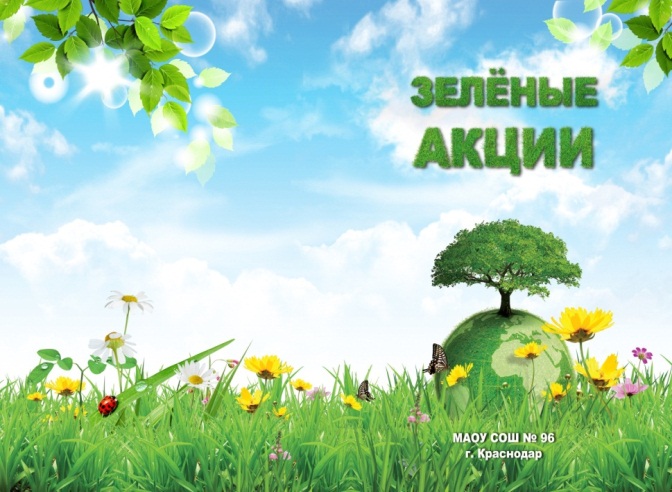 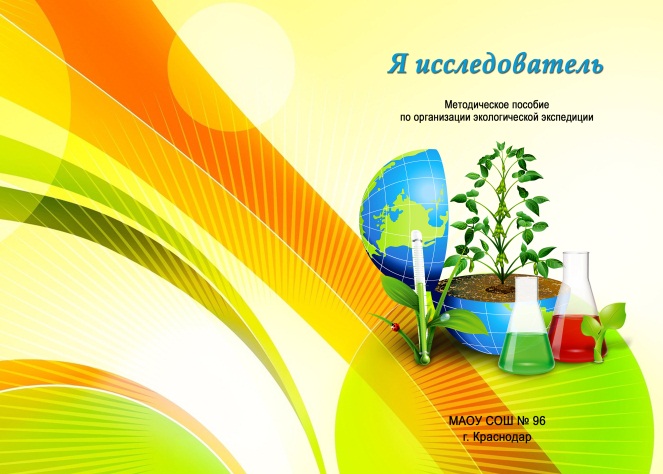 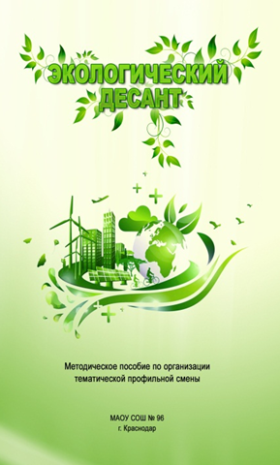 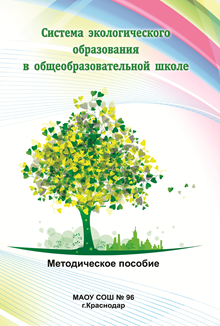    Реализация мероприятий  проекта     освещается в средствах  массовой информации: на     в печатных изданиях, на ТВ( http://kuban24.tv/item/krasnodarskie-shkolniki-i-studentyi-proveli-aktsiyu-net-polietilenu-131859Юридическое название учреждения (организации)Муниципальное  автономное общеобразовательное учреждение муниципального образования город Краснодар    средняя общеобразовательная школа № 96Учредитель Администрация муниципального образования город КраснодарЮридический адрес   Кореновская  ул.,  д. 35,  г.Краснодар,   350005,  ФИО руководителяПодносова Татьяна БорисовнаТелефон, факс, е-mail    тел./факс  (861) 212-59-39e-mail:  school96@kubannet.ruСайт учрежденияhttp://school96.centerstart.ru/Ссылка на раздел на сайте, посвящённый проектуhttp://school96.centerstart.ru/node/81Официальные статусы Муниципальная инновационная площадка- 2015 г;Краевая инновационная площадка-2015 г;  Конкурс -ФЦПРО  2.3-08-1 «Инициативный инновационный проект»Муниципальная сетевая инновационная площадка-2017 г.Научный руководитель (если есть). Научная степень, звание-